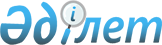 О внесении изменений в решение Кызылординского городского маслихата от 25 декабря 2019 года № 286-54/4 "О бюджете сельского округа Аксуат на 2020-2022 годы"
					
			С истёкшим сроком
			
			
		
					Решение Кызылординского городского маслихата от 4 сентября 2020 года № 366-65/4. Зарегистрировано Департаментом юстиции Кызылординской области 14 сентября 2020 года № 7639. Прекращено действие в связи с истечением срока
      В соответствии с пунктом 1 статьи 109-1 кодекса Республики Казахстан от 4 декабря 2008 года "Бюджетный кодекс Республики Казахстан", подпунктом 1) пункта 1 статьи 6 Закона Республики Казахстан от 23 января 2001 года "О местном государственном управлении и самоуправлении в Республике Казахстан" Кызылординский городской маслихат РЕШИЛ:
      1. Внести в решение Кызылординского городского маслихата от 25 декабря 2019 года № 286-54/4 "О бюджете сельского округа Аксуат на 2020-2022 годы" (зарегистрировано в Реестре государственной регистрации нормативных правовых актов за №7073, опубликовано в эталонном контрольном банке нормативных правовых актов Республики Казахстан 8 января 2020 года) следующие изменения:
      пункт 1 указанного решения изложить в новой редакции:
      "1. Утвердить бюджет сельского округа Аксуат на 2020-2022 годы согласно приложениям 1, 2, 3, в том числе на 2020 год в следующем объеме:
      1) доходы – 668 389,1 тысяч тенге, в том числе:
      налоговые поступления – 11 000 тысяч тенге;
      неналоговые поступления – 284 тысяч тенге;
      поступления трансфертов – 657 105,1 тысяч тенге;
      2) расходы – 681 925,3 тысяч тенге;
      3) чистое бюджетное кредитование –0, в том числе:
      бюджетные кредиты – 0;
      погашение бюджетных кредитов – 0;
      4) сальдо по операциям с финансовыми активами – 0, в том числе:
      приобретение финансовых активов – 0;
      поступления от продажи финансовых активов государства – 0;
      5) дефицит (профицит) бюджета – -13 536,2 тысяч тенге;
      6) финансирование дефицита (использование профицита) бюджета – 13 536,2 тысяч тенге;
      поступления займов – 0;
      погашение займов – 0;
      используемые остатки бюджетных средств – 13 536,2 тысяч тенге.".
      Приложение 1 указанного решения изложить в новой редакции согласно приложению к настоящему решению.
      2. Настоящее решение вводится в действие с 1 января 2020 года и подлежит официальному опубликованию. Бюджет сельского округа Аксуат на 2020 год
					© 2012. РГП на ПХВ «Институт законодательства и правовой информации Республики Казахстан» Министерства юстиции Республики Казахстан
				
      Исполняющий обязанностей председателя внеочереднеой ХХХХХХV сессии Кызылординского городского маслихата, секретаря Кызылординского городского маслихата

М. Каримбаев
Приложение к решениюКызылординского городскогомаслихата от 4 сентября2020 года №366-65/4Приложение 1 к решениюКызылординского городскогомаслихата от 25 декабря2019 года №286-54/4
Категория
Категория
Категория
Категория
Категория
Сумма, тысяч тенге
Класс
Класс
Класс
Класс
Сумма, тысяч тенге
Подкласс
Подкласс
Подкласс
Сумма, тысяч тенге
Наименование 
Наименование 
Сумма, тысяч тенге
1
2
3
4
4
5
1.Доходы
1.Доходы
668 389,1
1
Налоговые поступления
Налоговые поступления
11 000,0
01
Подоходный налог
Подоходный налог
3 500,0
2
Индивидуальный подоходный налог
Индивидуальный подоходный налог
3 500,0
04
Hалоги на собственность
Hалоги на собственность
7 500,0
1
Hалоги на имущество
Hалоги на имущество
220,0
3
Земельный налог
Земельный налог
1 050,0
4
Hалог на транспортные средства
Hалог на транспортные средства
6 230,0
2
Неналоговые поступления
Неналоговые поступления
284,0
04
Штрафы, пени, санкции, взыскания, налагаемые государственными учреждениями, финансируемыми из государственного бюджета, а также содержащимися и финансируемыми из бюджета (сметы расходов) Национального Банка Республики Казахстан
Штрафы, пени, санкции, взыскания, налагаемые государственными учреждениями, финансируемыми из государственного бюджета, а также содержащимися и финансируемыми из бюджета (сметы расходов) Национального Банка Республики Казахстан
284,0
1
Штрафы, пени, санкции, взыскания, налагаемые государственными учреждениями, финансируемыми из государственного бюджета, а также содержащимися и финансируемыми из бюджета (сметы расходов) Национального Банка Республики Казахстан
Штрафы, пени, санкции, взыскания, налагаемые государственными учреждениями, финансируемыми из государственного бюджета, а также содержащимися и финансируемыми из бюджета (сметы расходов) Национального Банка Республики Казахстан
284,0
4
Поступления трансфертов
Поступления трансфертов
657 105,1
02
Трансферты из вышестоящих органов государственного управления
Трансферты из вышестоящих органов государственного управления
657 105,1
3
Трансферты из районного (города областного значения) бюджета
Трансферты из районного (города областного значения) бюджета
657 105,1
Функциональная группа
Функциональная группа
Функциональная группа
Функциональная группа
Функциональная группа
Функциональная подгруппа
Функциональная подгруппа
Функциональная подгруппа
Функциональная подгруппа
Администратор бюджетных программ
Администратор бюджетных программ
Администратор бюджетных программ
Программа
Программа
Наименование
2. Расходы
681 925,3
01
Государственные услуги общего характера
32 415,1
1
Представительные, исполнительные и другие органы, выполняющие общие функции государственного управления
32 415,1
124
Аппарат акима города районного значения, села, поселка, сельского округа
32 415,1
001
Услуги по обеспечению деятельности акима города районного значения, села, поселка, сельского округа
25 428,1
032
Капитальные расходы подведомственных государственных учреждений и организаций
6 987,0
04
Образование
323 249,0
1
Дошкольное воспитание и обучение
323 249,0
124
Аппарат акима города районного значения, села, поселка, сельского округа
323 249,0
004
Дошкольное воспитание и обучение и организация медицинского обслуживания в организациях дошкольного воспитания и обучения
215 154,0
041
Реализация государственного образовательного заказа в дошкольных организациях образования
108 095,0
05
Здравоохранение
52,0
9
Прочие услуги в области здравоохранения
52,0
124
Аппарат акима города районного значения, села, поселка, сельского округа
52,0
002
Организация в экстренных случаях доставки тяжелобольных людей до ближайшей организации здравоохранения, оказывающей врачебную помощь
52,0
06
Социальная помощь и социальное обеспечение
2 736,0
2
Социальная помощь
2 736,0
124
Аппарат акима города районного значения, села, поселка, сельского округа
2 736,0
003
Оказание социальной помощи нуждающимся гражданам на дому
2 736,0
07
Жилищно-коммунальное хозяйство
26 432,4
3
Благоустройство населенных пунктов
26 432,4
124
Аппарат акима города районного значения, села, поселка, сельского округа
26 432,4
008
Освещение улиц в населенных пунктах
13 687,4
009
Обеспечение санитарии населенных пунктов
850,0
011
Благоустройство и озеленение населенных пунктов
11 895,0
08
Культура, спорт, туризм и информационное пространство
24 441,0
1
Деятельность в области культуры
24 290,0
124
Аппарат акима города районного значения, села, поселка, сельского округа
24 290,0
006
Поддержка культурно-досуговой работы на местном уровне
24 290,0
2
Спорт
151,0
124
Аппарат акима города районного значения, села, поселка, сельского округа
151,0
028
Проведение физкультурно-оздоровительных и спортивных мероприятий на местном уровне
151,0
12
Транспорт и коммуникации
3 005,0
1
Автомобильный транспорт
3 005,0
124
Аппарат акима города районного значения, села, поселка, сельского округа
3 005,0
013
Обеспечение функционирования автомобильных дорог в городах районного значения, селах, поселках, сельских округах
315,0
045
Капитальный и средний ремонт автомобильных дорог в городах районного значения, селах, поселках, сельских округах
2 690,0
13
Прочие
262 604,1
9
Прочие
262 604,1
124
Аппарат акима города районного значения, села, поселка, сельского округа
262 604,1
040
Реализация мероприятий для решения вопросов обустройства населенных пунктов в реализацию мер по содействию экономическому развитию регионов в рамках Государственной программы развития регионов до 2025 года
3 210,0
057
Реализация мероприятий по социальной и инженерной инфраструктуре в сельских населенных пунктах в рамках проекта "Ауыл-Ел бесігі"
259 394,1
15
Трансферты
6 990,7
1
Трансферты
6 990,7
124
Аппарат акима города районного значения, села, поселка, сельского округа
6 990,7
048
Возврат неиспользованных (недоиспользованных) целевых трансфертов
6 990,7
3. Чистое бюджетное кредитование
0,0
Бюджетные кредиты
0,0
5
Погашение бюджетных кредитов
0,0
01
Погашение бюджетных кредитов
0,0
1
Погашение бюджетных кредитов, выданных из государственного бюджета
0,0
4. Сальдо по операциям с финансовыми активами
0,0
Приобретение финансовых активов
0,0
6
Поступления от продажи финансовых активов государства
0,0
5. Дефицит (профицит) бюджета
-13 536,2
6. Финансирование дефицита (профицита) бюджета
13 536,2
7
Поступления займов
0,0
16
Погашение займов
0,0
8
Используемые остатки бюджетных средств
13 536,2
01
Остатки бюджетных средств
13 536,2
1
Свободные остатки бюджетных средств
13 536,2